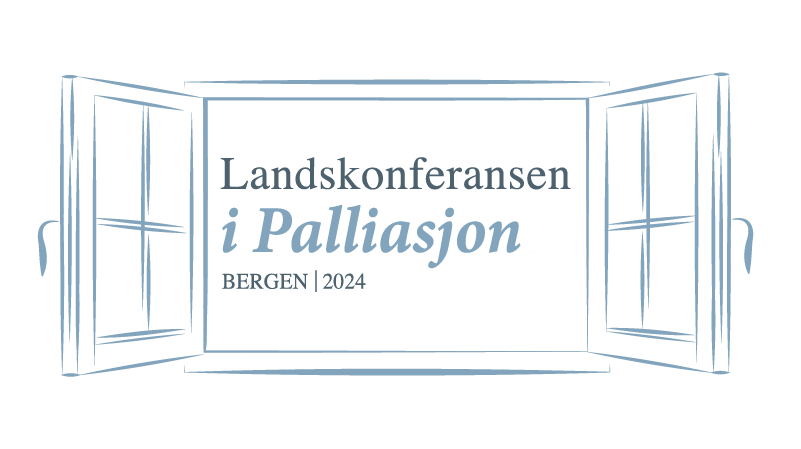 18. Landskonferansen i palliasjonBergen 11. – 13. september2024Skjema for innsending avABSTRACTSkjemaet sendes som vedlegg til e-post til leder av vitenskapelig komité, 
Nina E. Hjorth: abstract.landskonferansen@gmail.comFrist for innsending: 15. mars 2024Den som skal presentere arbeidet (fortrinnsvis førsteforfatter), må være påmeldt konferansen, og må betale konferanseavgift.Hvilken presentasjonsform ønskes?  poster		 muntlig presentasjon		 ingen preferanseForfattere (navn, arbeidsted, e-postadresse)Tittel på abstractet: Tekst (maks 250 ord) med følgende inndeling:
BakgrunnMetodeResultatKonklusjon